UNIWERSYTET KAZIMIERZA WIELKIEGO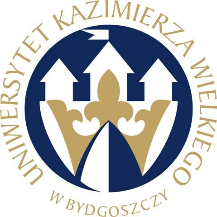 W BYDGOSZCZYul. Chodkiewicza 30, 85 – 064 Bydgoszcz, tel. 052 341 91 00 fax. 052 360 82 06NIP 5542647568 REGON 340057695www.ukw.edu.plnumer postępowania: UKW/DZP-281-D-2/2024Bydgoszcz, 04.03.2024 r.Do wszystkich zainteresowanychDotyczy: postępowania o udzielenie zamówienia publicznego pn. „Dostawa i montaż mebli laboratoryjnych wraz z wyposażeniem na potrzeby Uniwersytetu Kazimierz Wielkiego w Bydgoszczy” INFORMACJA O WYBORZE OFERTY NAJKORZYSTNIEJSZEJ  dla części nr 2I Działając na podstawie art. 253 ust. 1 ustawy z dnia 11 września 2019 r. Prawo zamówień publicznych, zwanej dalej „ustawą”, Zamawiający zawiadamia, iż na podstawie kryteriów oceny ofert określonych w Specyfikacji Warunków Zamówienia (dalej jako „SWZ”), wybrano jako najkorzystniejszą ofertę złożoną przez:dla części  nr 2  oferta nr 2 - Fabryki Urządzeń Laboratoryjnych i Medycznych „POLON-POZNAŃ” Sp. z o. o.
                    60-320 Poznań, ul. Bułgarska 63/65Uzasadnienie: Oferta złożona przez w/w Wykonawcę uzyskała najwyższą liczbę punktów, tj. 98,20 pkti została uznana za ofertę najkorzystniejszą na podstawie kryteriów oceny ofert określonym w treści SWZ zamówienia. Oferta z ceną brutto: 3 517,80 PLN, z terminem dostawy: 21 dni kalendarzowych oraz gwarancją: 48 m-cy (cena brutto – 58,20 pkt., termin dostawy  – 20,00 pkt., gwarancja: 20,00pkt.).Informacja o terminie, po upływie którego umowa może zostać zawarta Zamawiający informuje, iż zamierza zawrzeć umowę z Wykonawcą, którego oferta jest najkorzystniejsza zgodnie z art. 308 ustawy Prawo zamówień publicznych.Zestawienie złożonych ofertStreszczenie oceny i porównania ofert zawierające punktację przyznaną ofertom w każdym z kryterium oceny ofert i łączną punktację:Kanclerz UKW
mgr Renata MalakNumer ofertyFirma (nazwa) lub nazwisko oraz adres Wykonawcy3Fabryka Mebli Poltech sp. z o.o. ul. Płaska 23 87-100 Toruń4TRONUS POLSKA SP. Z O.O. ul. Ordona 2A 01-237 Warszawanr częścinr ofertyIlość punktów w kryterium cenaIlość punktów w kryterium termin dostawyIlość punktów w kryterium okres gwarancjiRAZEM2258,20202098,20247,80202047,80